Додаток до рішення Запорізької міської ради27.09.2017 №34СХЕМАдетального плану території міста Запоріжжя, в районі між Донецьким шосе та вулицею Лейтенантською, та вздовж вулиці Затишної (орієнтовна)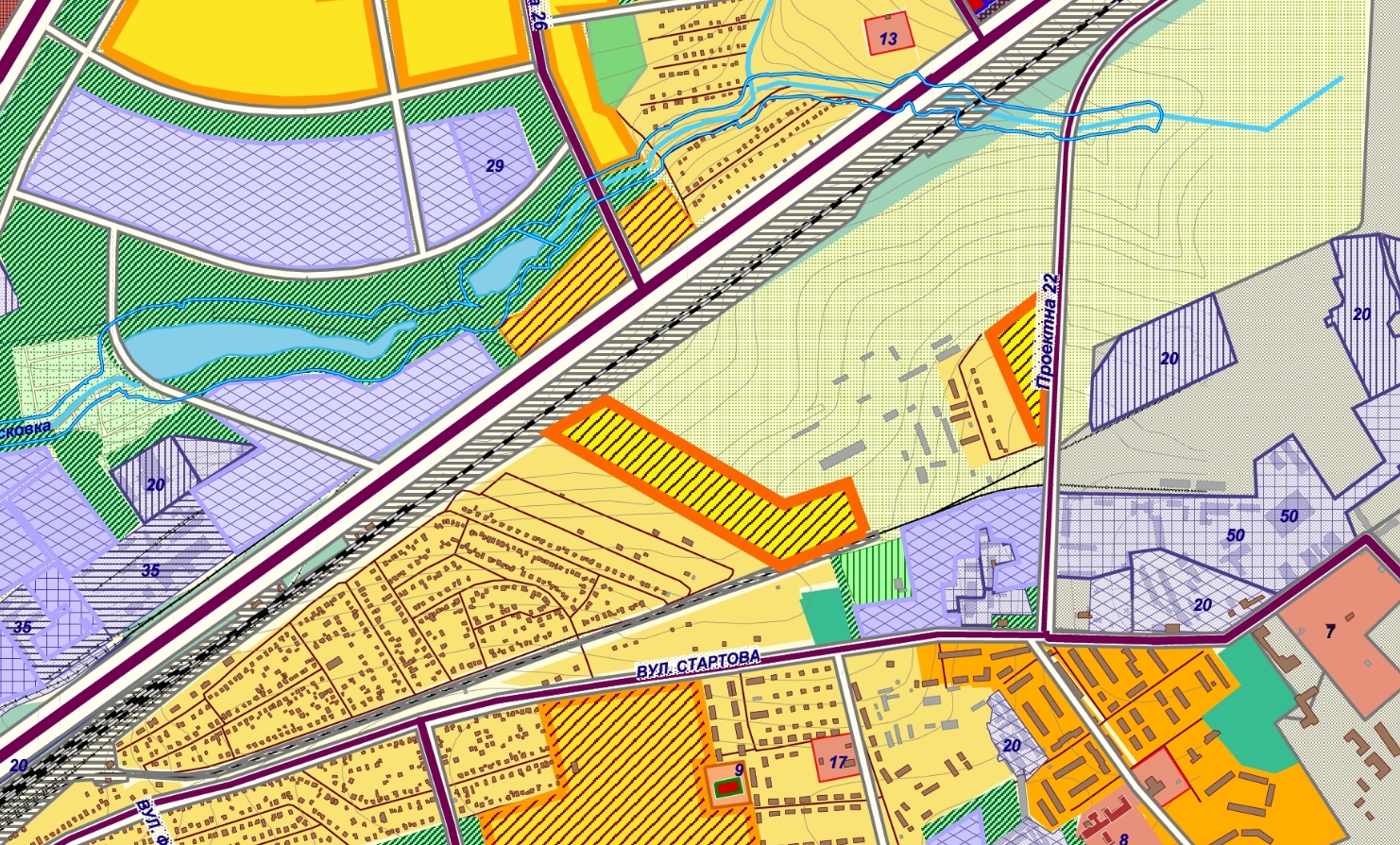 Секретар міської ради 								Р.О. Пидорич